PJESMA : PLANETA ZEMLJA 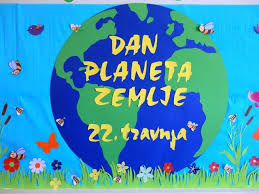 RODITELJI , UČENICI MOGU POSLUŠATI PJESMU PREKO OVE POVEZNICE :https://www.youtube.com/watch?v=kOsf4t0BuIYTEKST PJESME :PLANETA ZEMLJA Ima jedna prekrasna planeta, a Zemlja se zove.

Stvorena za igru i veselje, za ljubav i snove.

I još da su odrasli ko' djeca, ne bi bilo kraja sreći.

Zato ćemo biti od njih veći i fino im reći:

"Planeta Zemlja je naša planeta, a ne njihova.
Bez djece nema ni svijeta i ako nekog to smeta
nek' se pretvori u žabu, ma nek' se pretvori u miša
i ko' ga šiša!"

"Zdravo, zdravo, zdravo!" - reci svima
svud nek pozdravi stignu!

Hura, hura, hura - tri put hura,
za pjesmu i igru!

Uaa, uaa, uaa - tri put uaa,
za mržnju i tugu!

Odrasli nek idu da se tuku na planetu neku drugu!

Igrajmo, pjevajmo, sanjajmo, veselo i bezbrižno!
hajdemo složno svi: i ti, i ti, i ti, i ti!

Zapjevaj sa nama: "Taši-taši-tanana."
Viknimo glasno sad:

"Zemlja je za nas stvorena!"